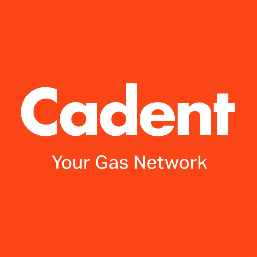 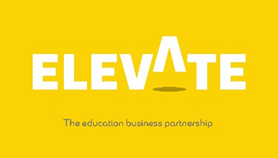 Task Twohttps://my.matterport.com/show/?m=KdBGKu3P9RH/You should now have had time to go through the Power Point Presentation and clicked on all the links and videos and now know much more about Cadet Gas!In addition make sure you listen Elliot’s talk https://youtu.be/8HQrsmX36iEAnswer the following questions based on your knowledge of Cadent GasThank you for completing this task on Cadent GasCopyright Elevate EBPNameFormWhat is it Elliot’s role at Cadent Gas?How many people (approx.) are on his team?What is Cadent’s aim for every customer 365 days a year?What is expected from a Cadent Person?  www.cadentgas.com/careers Pick three that you think are most important and list them her:123How many million homes do Cadent take Gas to?